Je mange donc je suisRéalisation : MNHM (2020)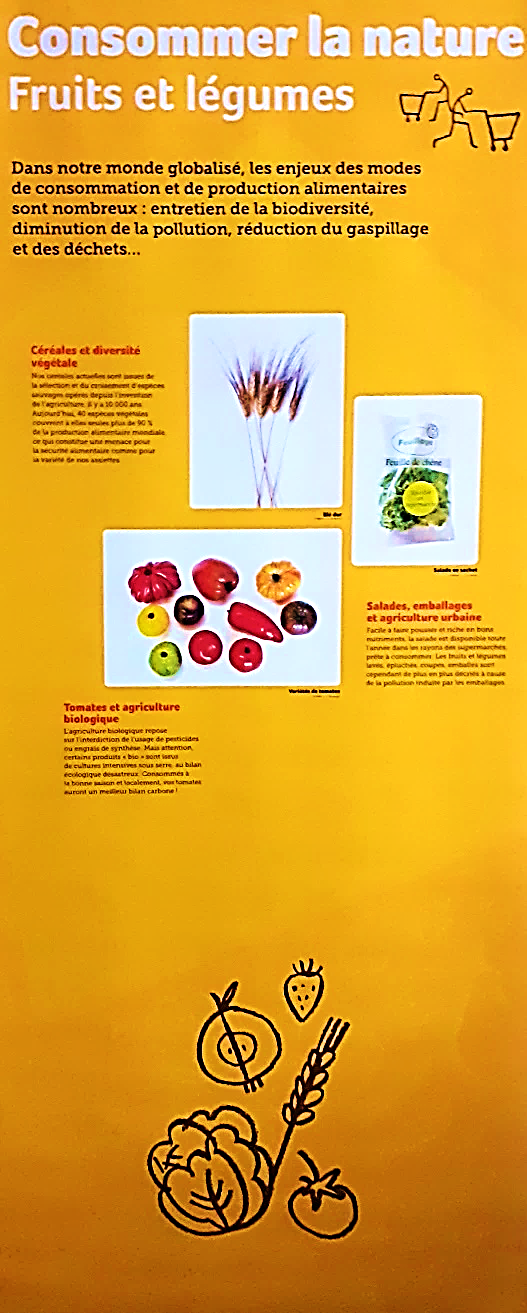 L’exposition « Je mange donc je suis » propose de découvrir les aspects biologiques, culturels et écologiques de notre alimentation. Comment l’acte de se nourrir, vital et quotidien, façonne-t-il en même temps nos identités à travers des pratiques culturelles, des rituels et des interdits ? Quel rôle a joué l’alimentation dans notre évolution ? Existe-t-il des aliments « genrés » ? Quels sont les impacts environnementaux liés à la production de ressources pour nourrir l’humanité d’aujourd’hui et celle de demain ? Nombre de panneaux : 11Types de panneaux : Panneaux sur bâcheOrientation : PortraitDimensions : 85 x 200 cmMode d’accrochage : ŒilletsDisponible au catalogue : Jusqu’au 15 février 2023 